INDICAÇÃO Nº 3636/2019Indica ao Poder Executivo Municipal estudos para melhoria na sinalização localizada entre as ruas Francisco de Campos Machado com a Angelim Geada, Chácara São Carlos/ Sartori, neste município.Excelentíssimo Senhor Prefeito Municipal,                       Nos termos do Art. 108 do Regimento Interno desta Casa de Leis, dirijo-me a Vossa Excelência para sugerir que, por intermédio do Setor competente, seja realizado estudo para melhoria na sinalização localizada entre as ruas Francisco de Campos Machado com a Angelim Geada, Chácara São Carlos/ Sartori, neste município.Justificativa:Segundo moradores que procuram por este parlamentar, o trânsito nesta região aumentou muito nós últimos tempos, e a falta de sinalização adequada já provocou alguns acidentes pelas imediações e a saída dos veículos das garagens devido à falta de sinalização de placas e de solo faz com que os moradores redobrem a atenção. Em conversa com o vereador os moradores pediram que algo fosse feito no local para que moradores e motoristas que passam pelo local possam transitar em segurança. “Precisamos de sinalização com urgência, a que existe mal pode ser observada e a maioria dos motoristas desrespeitam a sinalização”, comentou um dos moradores do local.Plenário “Dr. Tancredo Neves”, em 28 de novembro de 2.019.Celso Ávila-vereador-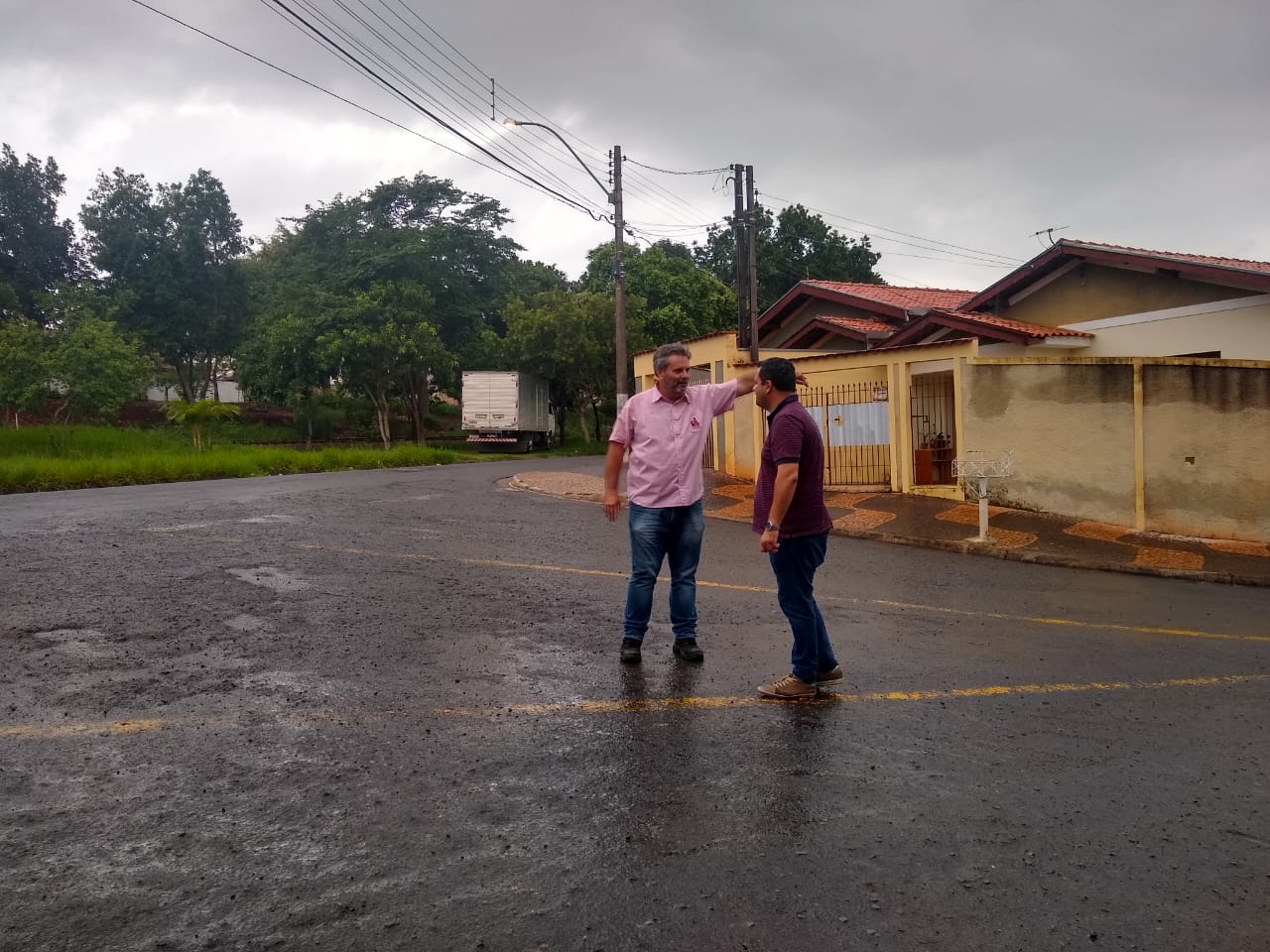 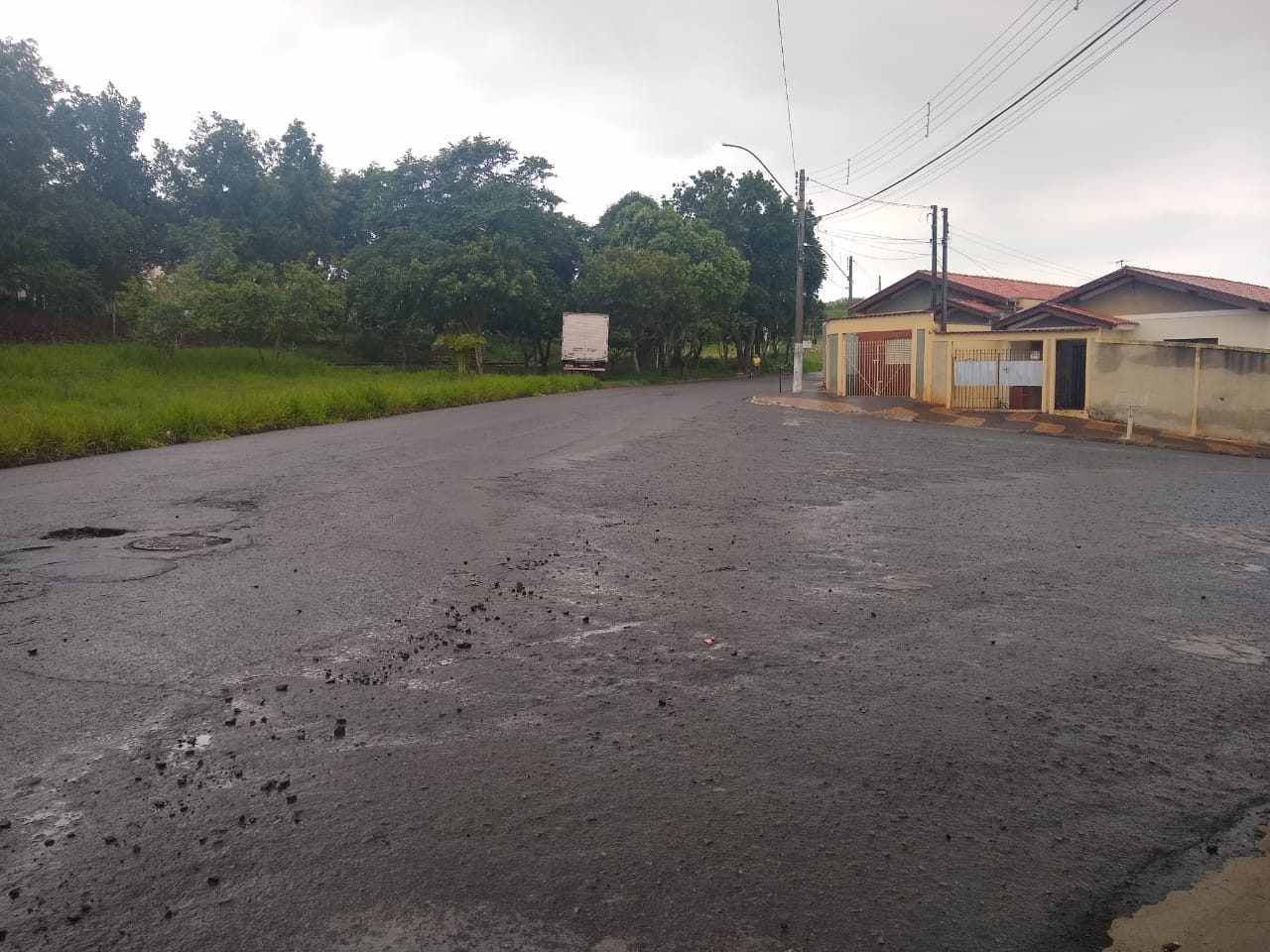 